Выставка Белорусско-Российского университета, приуроченная приезду Министра архитектуры и строительства Республики Беларусь Пархамовича Руслана Викторовича19 мая 2021 г. Министр архитектуры и строительства Республики Беларусь Пархамович Руслан Викторович посетил выставку Белорусско-Российского университета. В ходе визита ректор Михаил Евгеньевич Лустенков ознакомил министра с выставкой научных разработок преподавателей и обучающихся университета и Архитектурно-строительного колледжа, представил возможности лабораторий университета, рассказал о достижениях университета по основным направлениям деятельности на современном этапе.На встрече присутствовали глава администрации Ленинского района   г. Могилева Богайчук Алексей Сергеевич и главный архитектор Могилевской области Балашенко Александр Анатольевич.В завершение визита Руслан Викторович оставил запись в Книге почетных гостей Белорусско-Российского университета.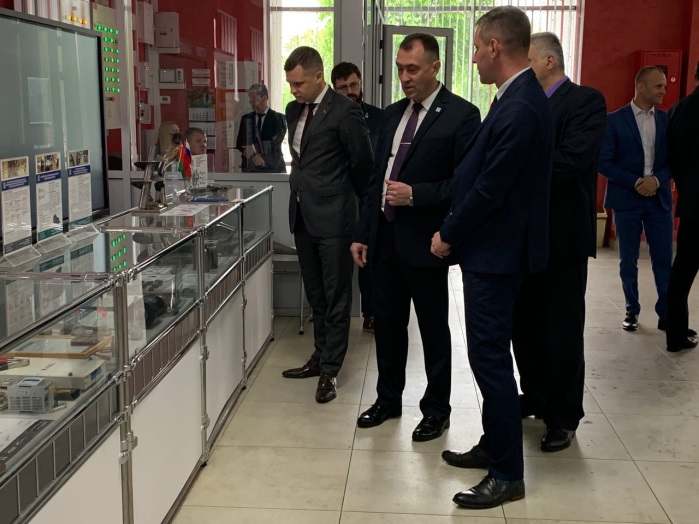 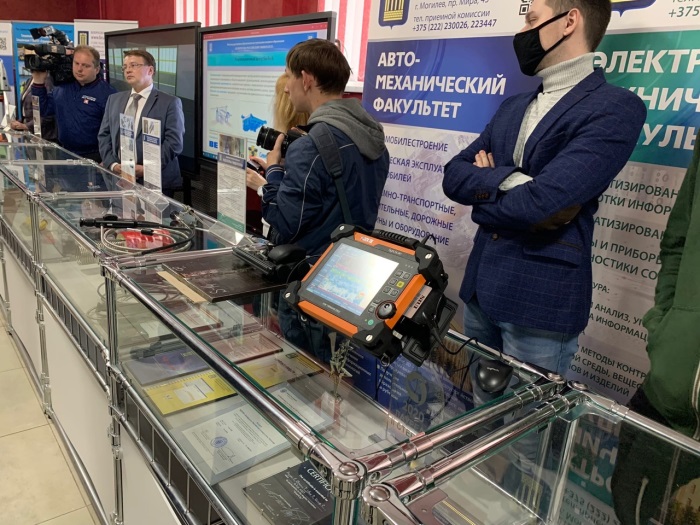 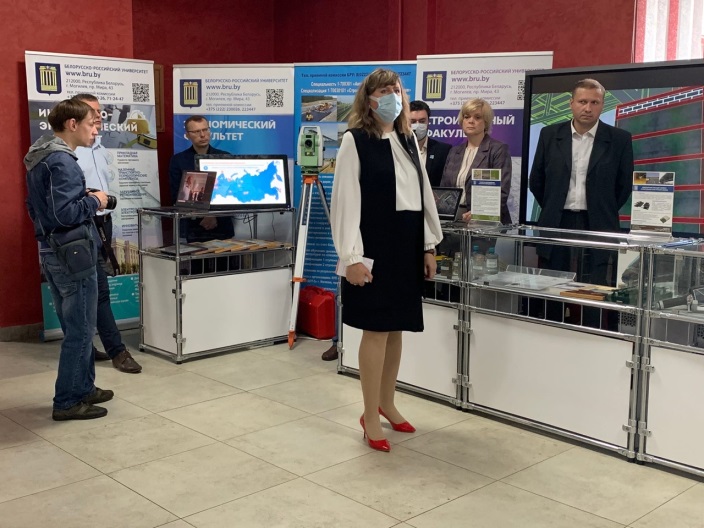 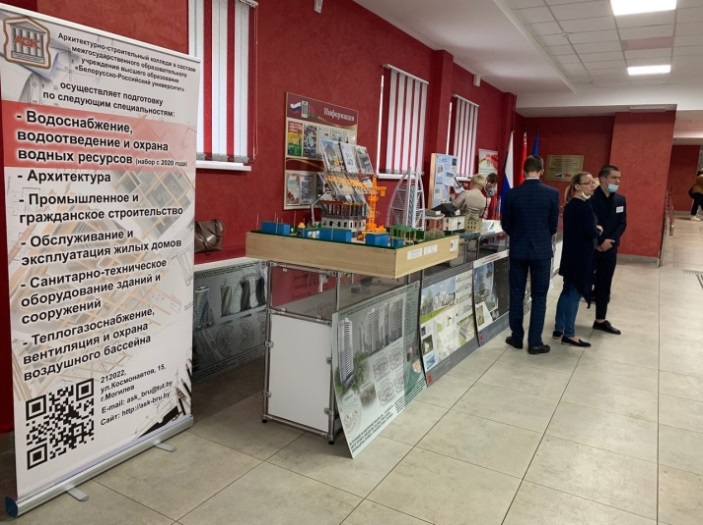 